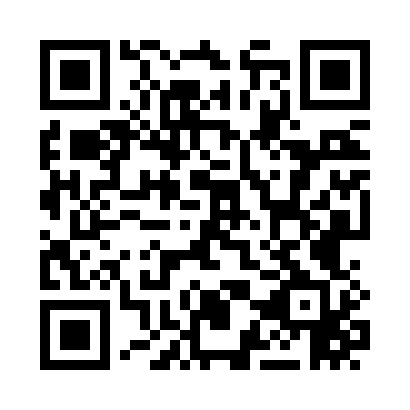 Prayer times for Van Zandt, Washington, USAMon 1 Jul 2024 - Wed 31 Jul 2024High Latitude Method: Angle Based RulePrayer Calculation Method: Islamic Society of North AmericaAsar Calculation Method: ShafiPrayer times provided by https://www.salahtimes.comDateDayFajrSunriseDhuhrAsrMaghribIsha1Mon3:115:101:135:299:1511:142Tue3:125:111:135:299:1511:143Wed3:125:121:135:299:1511:144Thu3:135:121:135:299:1411:145Fri3:135:131:145:299:1411:146Sat3:145:141:145:299:1311:137Sun3:145:151:145:299:1311:138Mon3:155:161:145:299:1211:139Tue3:155:171:145:299:1111:1310Wed3:165:171:145:299:1111:1211Thu3:165:181:145:299:1011:1212Fri3:175:191:155:299:0911:1213Sat3:175:201:155:289:0811:1114Sun3:185:211:155:289:0811:1115Mon3:195:231:155:289:0711:1116Tue3:195:241:155:289:0611:1017Wed3:205:251:155:279:0511:1018Thu3:205:261:155:279:0411:0919Fri3:225:271:155:279:0311:0720Sat3:245:281:155:269:0211:0521Sun3:265:291:155:269:0111:0322Mon3:285:311:155:268:5911:0123Tue3:305:321:155:258:5810:5924Wed3:335:331:155:258:5710:5725Thu3:355:341:155:248:5610:5526Fri3:375:361:155:248:5410:5227Sat3:395:371:155:238:5310:5028Sun3:425:381:155:238:5210:4829Mon3:445:391:155:228:5010:4630Tue3:465:411:155:228:4910:4331Wed3:485:421:155:218:4810:41